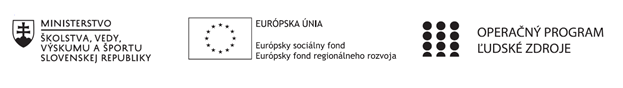 PREZENČNÁ LISTINAMiesto konania seminára/aktivity: zborovňaDátum konania seminára/aktivity:21.2.2022Trvanie aktivity/seminára: od 14,45 hod	do 17,45.hod	Meno lektora resp. lektorov a podpis/y:Zoznam účastníkov aktivity/seminára:Prioritná os:VzdelávanieŠpecifický cieľ:1.2.1 Zvýšiť kvalitu odborného vzdelávania a prípravy reflektujúc potreby trhu prácePrijímateľ:Stredná priemyselná škola stavebná a geodetická, Drieňová 35, BratislavaNázov projektu:Zvýšenie kvality odborného vzdelávania a prípravy na Strednej priemyselnej škole stavebnej a geodetickejKód ITMS projektu:312011Z818Aktivita, resp. názov semináraKlub prírodovednej gramotnostič.Meno a priezviskoPodpisIng. Mária Hrtkováč.Meno a priezviskoPodpis1.Mgr.Martina Slobodová2.Mgr.Marcel Matanin Konečný3.Ing. Gabriela Mročová4.Ing. arch.Darina Sojáková5.Ing. arch. Katarína Lavrinčíková6.Mgr. Irena Breyerová7.Ing. Jana Pajtinková8.Ing. Petronela Ovečková